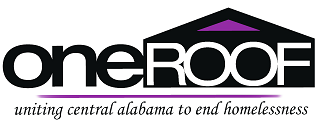 It is the mission of One Roof to equip and empower our community to prevent and end homelessness through advocacy, education and coordination of services.MINUTES     Membership Meeting   December 2, 2021Zoom / Virtual Meeting – Recording will be published instead of minutesMeeting LinkWelcome and Roundtable IntroductionsList of attendees will be generated from Zoom in lieu of a sign-in sheet.Continuum BusinessPoint-in-Time, January 25 – 26, 2022 Will include both Sheltered and Unsheltered CountsInformation will be coming out from the One Roof office in the coming weeks. Andrea Gates will be the contact person for agencies and volunteers participating in the PIT Count.Updates on plans for Winter ShelteringProtocol for Emergency SheltersCity of Birmingham Warming StationHousing First Academy Training (Required training for CoC-funded agencies)January 20-21, 2022Intensive training on HF principles facilitated by expert consultantsIndividualized attention for CoC-funded agenciesRacial Equity TrainingFebruary 2022This two-day training will be focused on the intersection of racism and homelessness.Facilitated by national leaders on racial equityWill provide a foundation understanding of equity and how to ensure programs are equitably serving people experiencing homelessness.CoC-funded agencies are required to attend.Additional topics for monthly membership meetings and specialized trainings in 2022?Several of these are required by HUD to be conducted annually; however, the CoC wants to hear from membership about what trainings they are interested in receiving.Open discussionPotential training topics:McKinney Vento Homeless Liaisons (school systems)There is a need for CoC and ESG-funded agencies to have a written policy on connecting school-age children with school.Hunter Davis, District Liaison for Jefferson County Board of Education, will assist with this training.Equal Access (follow up trainings on writing/implementing policy)Agencies must have written policies. This training could be focused on getting policies written and in place.Equity in agency leadershipThis might be partially covered in the Racial Equity Training planned for February 2022Incorporating mainstream employment programsTrauma Informed Care (TIC)This is required by HUD to be provided annually.Tiffany Storey, Director of Project Independence, could possibly provide some assistance and training for member agencies.Motivational InterviewingBringing in an expert on this topic would be very helpful.Cultural CompetencyMoving-On Strategies for PSHCollaborating with mainstream resources & healthcareMental health – how to handle participants who have underlying mental health issues that are undiagnosed? Strategies for detecting mental health concerns early in the intake/program process.Psycho-social assessments (must be conducted by professional)Undiagnosed vs. undisclosedMental Health First Aid Training (No More Martyrs)Mental Health Workgroup: Tiffany Storey, Alice Westery, Wendy Peek, Carrie Buntain. Goal of workgroup is to help CoC determine what trainings and resources are needed related to mental health.Trans Community / LGBTQ+ -- training on the specific needs of this community.Grief Management / Grief CounselingHow to incorporate into case management (how to recognize grief in our clients) and/or quick access to resources addressing grief (referral).Amelia Center (Children’s of Alabama)New BusinessGeneral UPDATES from AgenciesAIDS Alabama: Hired new CoC Director, new staff member will start 12/16.Jefferson County Family Resource Center: drive-thru event on 12/17 for food box distribution and providing other resources.One Roof: introduction of Cole Osterholt, Housing SpecialistNext Membership Meeting –January 6, 2022, Location VirtualFor up-to-date information from partner agencies, please visit the One Roof website at oneroofonline.orgCoordinated Entry screenings/assessments are completed between 9AM-4PM Monday through Friday.If you experience any PromisSE / HMIS related issues, please email the PromisSE team at HMIS@oneroofonline.org for assistance.Please let One Roof know what's going on in your agency! Send info, flyers, announcements to info@oneroofonline.org to be included in One Roof's weekly newsletter. Remember, One Roof will not send out information for a fundraiser event benefiting a nonmember agency.Links to ResourcesAddressing Your Concerns About the Vaccine (HUD document)COVID-19 Vaccination Conversation Tips (HUD)How to Build Staff’s Confidence in COVID-19 Vaccine (HUD)Talking with People Experiencing Homelessness about the COVID-19 Vaccine (HUD)HUD Flyers for posting at agenciesAddressing Your Concerns About the VaccineCommon Side Effects of the COVID-19 VaccineWhy are Front Line Workers Prioritized?Why are Persons Experiencing Homelessness Prioritized?Vaccines are just One Piece of Controlling the VirusWhy Get Vaccinated?